Letnie koncerty orkiestry dętejNiewątpliwą atrakcją tegorocznych wakacji, zresztą jak co roku, będą regularnie odbywające się koncerty Orkiestry Dętej OSP Rabka-Zdrój pod kierownictwem Jacka Klinowskiego.Orkiestra, mająca już ponad 100-letnią historię, występować będzie latem w każdą niedzielę lipca i sierpnia od godz. 16:00 do godz. 17:30 w Parku Zdrojowym na placu „Pod Grzybkiem”. W repertuarze orkiestry są: polki, marsze oraz muzyka rozrywkowa i taneczna.Koncertom orkiestry towarzyszy pokaz sprzętu ratowniczo-gaśniczego OSP z terenu gminy Rabka-Zdrój.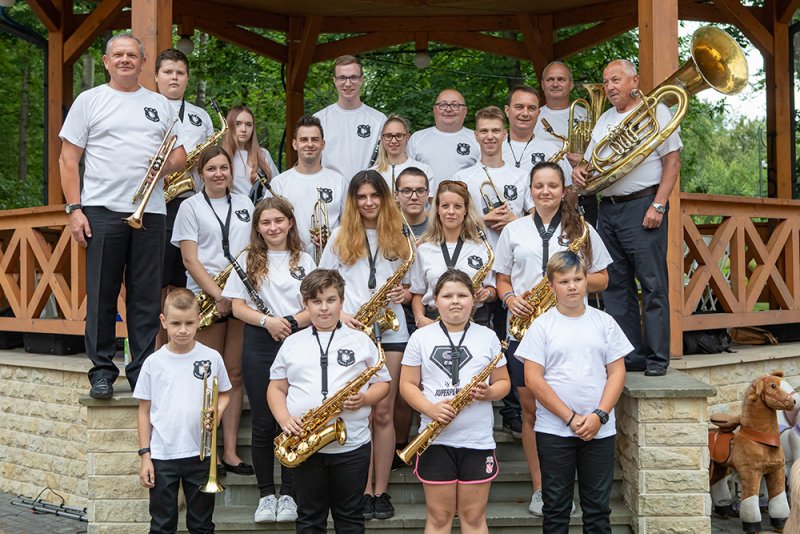 Wakacyjne pociągi retro Doliną Skawy 2023Jak co roku zapraszamy na wakacyjne przejazdy retro w 2023 roku. W tym roku we wszystkie weekendy wakacyjne zapraszamy na przejażdżki z Chabówki do Osielca przez Jordanów. W trakcie przejazdu będzie można podziwiać piękny krajobraz kotliny Rabczańskiej i podnóży Beskidu Makowskiego. Podróż zabytkowym pociągiem zestawionym z lokomotywy parowej i wagonów sprzed 90-ciu lat to dla wszystkich pełna niezapomnianych wrażeń niepowtarzalna forma aktywnego wypoczynku.To najlepszy pomysł na miłe, aktywne spędzenie czasu z dala od codziennego zgiełku
w przepięknej scenerii i historycznym klimacieRozkład jazdy i cennik
Chabówka – Osielec – Chabówka1, 2, 8, 9, 15, 16, 22, 23, 29, 30. lipca,
5, 6, 12, 13, 19, 20, 26, 27 sierpnia 2023r.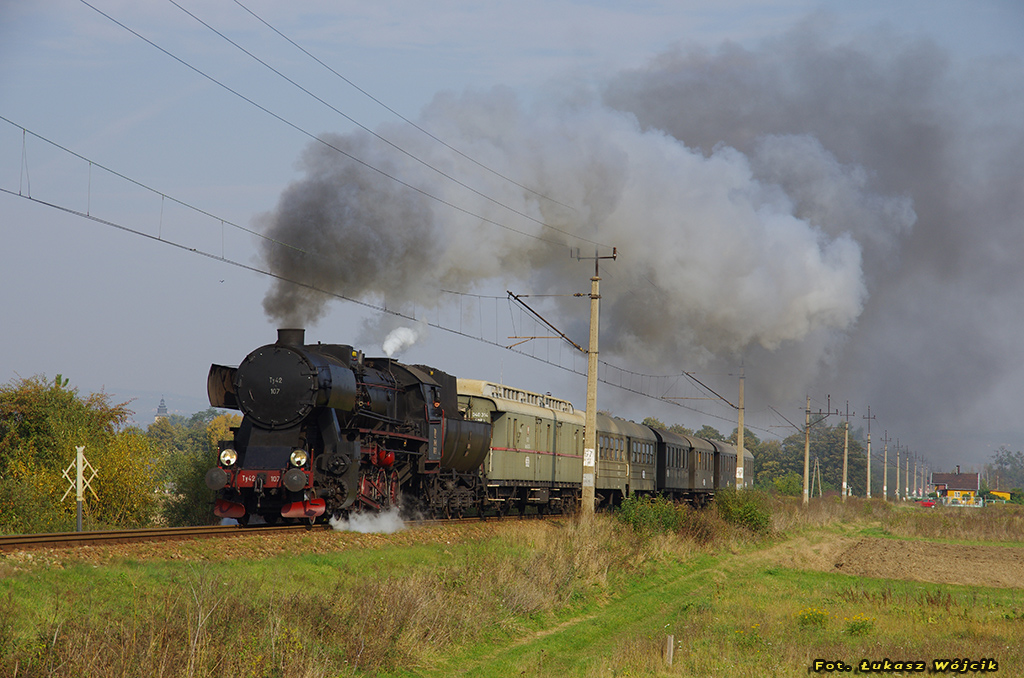 r.Bilety można nabyć tylko u obsługi w pociągu. Płatność wyłącznie gotówką.
Ceny biletów:
Bilet odcinkowy Chabówka – Osielec – Chabówka lub Osielec – Chabówka – Osielec:
Normalny: 55,00 zł,
Ulgowy*: 45,00 zł.
*-bilet ulgowy przysługuje dzieciom i młodzieży od ukończenia 2 lat do ukończenia 14 lat.
Dzieci do lat 2 otrzymują przejazd bezpłatnie w ilości 1 dziecko z jedną osobą dorosłą, jednak bez prawa do zajęcia oddzielnego miejsca siedzącego.
Uwaga! pasażerowie wsiadający lub wysiadający z pociągu na terenie Skansenu w Chabówce zobowiązani są wykupić bilet wstępu zgodnie z cennikiem. Osoby niezainteresowane wstępem do Skansenu prosimy o kierowanie się na stację PKP Chabówka, gdzie wszystkie pociągi retro również się zatrzymują.Chabówka – OsielecChabówka – OsielecChabówka – OsielecStacjaPociąg porannyPociąg popołudniowyChabówka Skansen9.0014.00Chabówka Stacja PKP9:2514:24Skawa9:3914:39Jordanów9:5314:50Osielec10.0515.02Osielec – ChabówkaOsielec – ChabówkaOsielec – ChabówkaStacjaPociąg porannyPociąg popołudniowyOsielec10.3815.31Jordanów10:5815:51Skawa11:0716:02Chabówka Stacja PKPp.11:23p.16:19Chabówka Skansen11.3516.35